Th. 1 / 1. Les espaces agricolesQuels sont les différents types d’espace agricole sur le territoire français ?____________________________________________________________________________________________________________________________________________________________________________________________________________________________________________________________________________________________________________________________________________________________________________________________________________________________________________________________________________________________________________________________________________________________________________________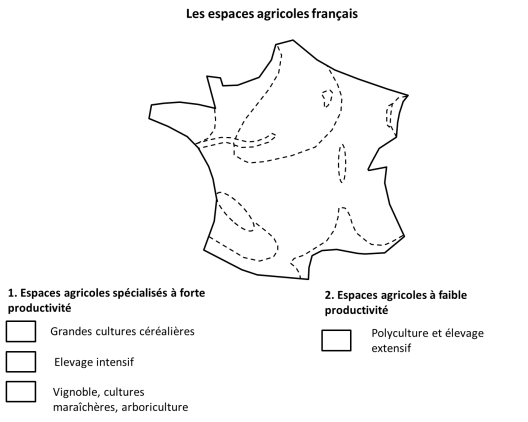 Type d’agricultureEnjeux1. Espaces agricoles à forte productivité2. Espaces agricoles à faible productivité